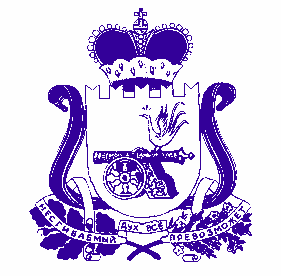 АДМИНИСТРАЦИЯОЗЕРНЕНСКОГО ГОРОДСКОГО ПОСЕЛЕНИЯ ДУХОВЩИНСКОГО РАЙОНА СМОЛЕНСКОЙ ОБЛАСТИПОСТАНОВЛЕНИЕот 23.11.2018     № 119     Об утверждении муниципальной программы «Формирование законопослушного поведения участников дорожного движения на территории Озерненского городского поселения Духовщинского района Смоленской области на 2019-2023 годы». В соответствии с Федеральным законом от 06.10.2003 № 131-ФЗ «Об общих принципах организации местного самоуправления в Российской Федерации», Федеральным законом № 196 от 10.12.1995 года «О безопасности дорожного движения», поручением Президента Российской Федерации от 11.04.2016 года                 №Пр-637, руководствуясь Уставом Озерненского городского поселения, Администрация Озерненского городского поселения Духовщинского района Смоленской областиПОСТАНОВЛЯЕТ:1. Утвердить прилагаемую муниципальную программу «Формирование законопослушного поведения участников дорожного движения на территории Озерненского городского поселения Духовщинского района Смоленской области на 2019-2023 годы» (далее –программа).  2.  Контроль исполнения настоящего постановления оставляю за собой.Глава муниципального образования Озерненского городского поселенияДуховщинского районаСмоленской области                                                                              О.В. Тихонова